Alertys Ruminant PregnancyČeská verzeNázev a určené použitíUrčeno pouze pro veterinární použití.Alertys* Ruminant Pregnancy Test Kit je enzymová imunoanalýza na průkaz přítomnosti PAG (tzv. pregnancy-associated glycoproteins – glykoproteiny spojené s březostí) jako markeru březosti v séru nebo EDTA plazmě skotu, séru ovcí a koz a EDTA plazmě samic buvolů indických a bizonů.Obecné informacePřesné a včasné určení březosti dojnic představuje zásadní součást moderních programů na řízení reprodukce. Veterinární lékaři a zemědělci využívají metodu raného určování nezabřezlých krav k tomu, aby provedli opětovné připuštění dříve, zkrátili dobu mezi otelením a maximalizovali tak produkci mléka a výnos farmy. Březost se u krav běžně zjišťuje rektální palpací nebo transrektálním ultrazvukem (TU). Testovací souprava na určení březosti Alertys* Ruminant Pregnancy Test Kit představuje laboratorní metodu pro přesné určení březosti již 28 dnů po připuštění a 21 dnů po transferu embryí, což může veterinárním lékařům i zemědělcům-producentům mléka poskytnout důležitý nástroj pro časné rozpoznání březích krav. Test lze používat ≥ 60 dnů po otelení.Vzorky ovcí, koz a samic buvolů indických a bizonůPřesné a včasné určení březosti ovcí, koz a samic buvolů a bizonů představuje zásadní součást moderních programů na řízení reprodukce. Veterinární lékaři a chovatelé využívají metodu raného určování nezabřezlých ovcí, koz a samic buvolů a bizonů k tomu, aby provedli opětovné připuštění dříve a maximalizovali tak výnos farmy. Březost se u samic buvolů indických a bizonů běžně zjišťuje rektální palpací nebo transrektálním ultrazvukem. Testovací souprava na určení březosti Alertys* Ruminant Pregnancy Test Kit představuje laboratorní metodu pro přesné určení březosti již 28 dnů po připuštění u koz, 35 dnů u ovcí a 30 dnů u samic buvolů indických.† U samic bizonů nebyl nejkratší interval po připuštění validován. U samic buvolů je možné test používat ≥ 60 dnů po porodu.† U ovcí a koz nebyl interval použití testu po porodu stanoven.†Výkonnostní data jsou uvedena ve validační zprávě k testu Alertys* Ruminant Pregnancy.Popis a principyAlertys* Ruminant Pregnancy Test Kit je enzymová imunoanalýza na průkaz rané přítomnosti glykoproteinů spojených s březostí (PAG) v séru nebo v EDTA plazmě jako markeru březosti. Mikrotitrační destička je převrstvena antigenem anti-PAG. Po zředění a inkubaci testovaného vzorku v převrstvené jamce se navázaný PAG prokáže antigenem specifickým pro PAG (detekční roztok) a konjugátem křenové peroxidázy (konjugát HRPO). Nenavázaný konjugát se vymyje a do jamek se přidá substrát TMB. Následné zabarvení je úměrné množství PAG ve vzorku.Reagencie	MnožstvíPoznámka: Popis symbolů použitých v příbalové informaci a etiketách soupravy je uveden v tabulce na konci příbalového letáku.UchováváníReagencie uchovávejte při teplotách 2 – 8 °C. Pokud jsou reagencie správně uchovávány, jsou stabilní až do vypršení data expirace.Potřebné materiály, které nejsou součástí soupravyPřesné mikropipety nebo mikropipety pro hromadné dávkováníJednorázové pipetové špičkyOdměrný válec na promývací roztokČtečka na 96jamkové mikrodestičky vybavená filtrem 450 nm a referenčním filtrem (620 nm – 650 nm)Promývačka mikrotitračních destiček (manuální, poloautomatická nebo automatická)Pro přípravu reagencií používaných při provádění testu používejte pouze destilovanou nebo deionizovanou voduKryty mikrotitračních destiček (víko, hliníková fólie nebo adhezivní kryt)Vortex nebo srovnatelné míchací zařízeníVlhká komora / inkubátor pro udržování teploty +37 °C (±2 °C)Upozornění a varováníS veškerým biologickým materiálem nakládejte jako s potenciálně infekčním.Při manipulaci se vzorky a reagenciemi používejte ochranné rukavice / ochranný oděv / ochranu očí nebo obličeje.Další informace naleznete v bezpečnostních údajích o produktu na konci tohoto příbalového letáku.Varování a upozornění týkající se reagencií jsou uvedena na konci této příbalové informace.Laboratorní postupyOptimálních výsledků lze dosáhnout při přísném dodržení tohoto protokolu. Nezbytným předpokladem zachování přesnosti je pečlivé pipetování, časování a promývání v průběhu postupu. Pro každý vzorek a kontrolní vzorek použijte novou špičku pipety.Nevystavujte roztok TMB silnému světlu ani oxidačním prostředkům. Při práci s roztokem TMB používejte čisté skleněné nebo plastové pomůcky.Všechny odpadní materiály je nutné před likvidací řádně dekontaminovat. Obsah zlikvidujte v souladu s místními, regionálními a národními předpisy.Je třeba dbát na to, aby nedošlo ke kontaminaci součástí soupravy. Nespotřebované reagencie nenalévejte zpět do nádobek.Nepoužívejte soupravu po datu expirace.Příprava reagenciíPromývací roztokPromývací koncentrát (10X) je třeba zahřát na teplotu 18 °C – 26 °C a promíchat, aby se rozpustily případně přítomné krystalky solí. Promývací koncentrát (10X) je nutno před použitím zředit v poměru 1:10 destilovanou nebo deionizovanou vodou (např. 30 ml promývacího koncentrátu plus 270 ml vody na jednu destičku určenou k analýze).Promývací roztok připravený za sterilních podmínek lze skladovat po dobu jednoho týdne při teplotě 2 °C – 8 °C.Postup testuVšechny reagencie se musí před použitím zahřát na teplotu 18 °C – 26 °C. Reagencie je třeba promíchat mírným převracením nebo kroužením.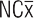 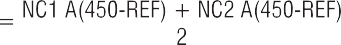 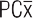 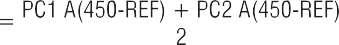 20 Interpretace (skot, ovce, kozy, buvol indický a bizon):nezabřezlé	březí	S – N < 0,300		S – N ≥ 0,300Opětovná kontrola březosti (validováno pouze u skotu): V raném stádiu březosti krav často dochází k úhynu embryí. PAG mohou v organismu krav/jalovic po předčasném úhynu embryí po určitou dobu cirkulovat.Pokud je hodnota S – N větší než nebo se rovná 0,300 a zároveň je menší než 1,000, doporučuje se provést po 7 až 10 dnech nepovinnou opětovnou kontrolu.Společnost IDEXX doporučuje producentům mléka, aby úzce spolupracovali se svým veterinárním lékařem a měli tak možnost sestavit program řízení reprodukce, jenž bude vyhovovat jejich provozu.Je-li test neplatný, může být pravděpodobnou příčinou chybný pracovní postup. V takovém případě je test třeba po pečlivém prostudování příbalového letáku zopakovat. Poznámka: Společnost IDEXX má k dispozici přístrojové a programové vybavení, které počítá výsledky a generuje datové souhrny.Odbornou pomoc získáte zde:IDEXX USA Tel: +1 800 548 9997 nebo +1 207 556 4895IDEXX Europe Tel.: +800 727 43399Obraťte se na oblastního manažera nebo distributora IDEXX nebo navštivte naši webovou stránku idexx.com/contactlpd*IDEXX, Alertys a Test With Confidence jsou známky nebo registrované známky společnosti IDEXX Laboratories, Inc. nebo jejích přidružených společností v USA a/nebo dalších zemích.© 2019 IDEXX Laboratories, Inc. Všechna práva vyhrazena.1Mikrotitrační destička s převrstveným antigenem anti-PAG52Pozitivní kontrolní vzorek1 x 3,5 ml3Negativní kontrolní vzorek1 x 3,5 ml4Konjugát1 x 60 ml5Ředidlo na vzorky1 x 20 mlASubstrát TMB č. 121 x 60 mlBStop roztok č. 31 x 60 mlCPromývací koncentrát (10X)1 x 480 mlDDetekční roztok1 x 60 mlOstatní součásti: uzavíratelný ZIP sáčekOstatní součásti: uzavíratelný ZIP sáček11Připravte si destičky s převrstveným antigenem a zaznamenejte polohu vzorků. Pokud používáte dělitelné destičky, použijte pouze tolik mikrotitračních proužků, kolik je pro analýzu třeba. Nepoužité proužky uložte spolu s desikantem do uzavíratelného sáčku, který je součástí soupravy, a uchovávejte je při teplotě 2 °C – 8 °C.2Do jamek, které budou použity pro vzorky a kontrolní vzorky, pipetujte 25 μl ředidla na vzorky.3Do dvou jamek testovací destičky pipetujte 100 µl negativního kontrolního vzorku (NC)4Do dvou jamek testovací destičky pipetujte 100 µl pozitivního kontrolního vzorku (PC)5Do příslušných jamek pipetujte 100 µl vzorků.6Destičkou jemně zaklepejte, aby došlo k promíchání.7Zakryjte jamky a nechte inkubovat po dobu 60 minut (±5 minut) při teplotě 37 °C (±2 °C). Aby se zabránilo odpařování, je třeba destičky pevně uzavřít.8Odstraňte tekutý obsah všech jamek a každou jamku třikrát až pětkrát promyjte pomocí přibližně 300 µl promývacího roztoku. Je třeba zabránit tomu, aby destička v době mezi promýváním a před přidáním další reagencie vyschla.Po posledním odstranění tekutiny důkladně vyklepejte z každé mikrotitrační destičky zbytky promývací tekutiny na savý materiál.9Do každé jamky pipetujte 100 µl detekčního roztoku.10Zakryjte jamky a nechte inkubovat po dobu 30 minut (±2 minuty) při teplotě 18 °C – 26 °C.11Opakujte krok 8.12Do každé jamky pipetujte 100 µl konjugátu.13Zakryjte jamky a nechte inkubovat po dobu 30 minut (±2 minuty) při teplotě 18 °C – 26 °C.14Opakujte krok 8.Opakujte krok 8.15Do každé jamky pipetujte 100 µl substrátu TMB č. 12.Do každé jamky pipetujte 100 µl substrátu TMB č. 12.16Nechte inkubovat po dobu 15 minut (±1 minuta) při teplotě 18 °C – 26 °C a mimo přímé světlo.Nechte inkubovat po dobu 15 minut (±1 minuta) při teplotě 18 °C – 26 °C a mimo přímé světlo.17Do každé jamky přidejte 100 µl stop roztoku č. 3.Do každé jamky přidejte 100 µl stop roztoku č. 3.18Změřte a zaznamenejte hodnotu A(450 nm)–A(REF) vzorků a kontrolních vzorků. Referenční vlnová délka je A(620 nm–650 nm).Změřte a zaznamenejte hodnotu A(450 nm)–A(REF) vzorků a kontrolních vzorků. Referenční vlnová délka je A(620 nm–650 nm).19Výpočet:Výpočet:19Kontrolní vzorkyKontrolní vzorky